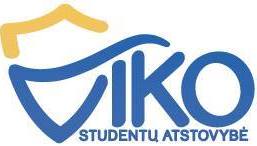 VILNIAUS KOLEGIJOSSTUDENTŲ ATSTOVYBĖS SUSIRINKIMOPROTOKOLAS2016-01-05   Nr. VilniusSusirinkimas įvyko 2016-01-05.Susirinkimo pirmininkė Renata Lapėnienė.Susirinkimo sekretorė Ana Diana Michailova.Dalyvauja 9 atstovai (sąrašas pridedamas priede). Darbotvarkė:Dėl VIKO SA megztiniai.Dėl akademinio sąžiningumo.Dėl Valentino dienos.Dėl VIKO SA ir VIKO puslapių.Dėl poreikių analizių.Dėl pasikeitimų Agrotechnologijų fakultete.Dėl VIKO SA biuro komandos pasikeitimo.Dėl kitų klausimų.SVARSTYTA. VIKO SA megztiniai. Pranešėjas – pirmininkė Renata Lapėnienė.NUTARTA. Šis darbas perduotas Indrei Šareikaitei. Megztinių dizainas: tamsiai mėlynos spalvos, be kapišono, ant nugaros užrašas, logotipas kairėje priekyje. Kaina 17 Eurų. Registracijos forma bus paleista nuo šiandienos. SVARSTYTA. Akademinis sąžiningumas.Pranešėjas – pirmininkė Renata Lapėnienė.NUTARTA. Kiekvienos fakultetinės studentų atstovybės socialinių ir akademinių reikalų koordinatoriai susitarė su savo fakultetų dekanais dėl sąžiningumo pasižadėjimo ir plakatų. SVARSTYTA. Valentino diena.Pranešėjas – pirmininkė Renata Lapėnienė.NUTARTA. Yra galimybė renginį daryti kartu su VTDK (Vilniaus technikos ir dizaino kolegija). SVARSTYTA. VIKO SA  ir VIKO puslapiai.Pranešėjas – pirmininkė Renata Lapėnienė.NUTARTA. Atnaujinta informacija ir el.paštai puslapyje. VIKO puslapyje yra funkcija klausk studento, kurioje reikia atnaujinti asmenys, į kuriuos galima kreiptis.SVARSTYTA. Poreikių analizės.Pranešėjas – pirmininkė Renata Lapėnienė.NUTARTA. Lietuvių klaba besimokantiems studentams poreikių analizę reikia minimaliai pakoreguoti ir galima spausdinti. Apklausiami 10 proc. nuo fakultete besimokančių studentų. Anglų kalba besimokantiems studentams jau yra sudaryta. SVARSTYTA. Pasikeitimai Agrotechnologijų fkaultete.Pranešėjas – pirmininkė Renata Lapėnienė.NUTARTA. ATF SA pirmininkė Saulė Kalinauskaitė ir socialinių ir akademinių reikalų koordinatorė Austė Juozaipaitytė išvažiuoja į užsienį pagal erazmus programą. Išrinkti nauji ATF SA nariai: pirmininkas Justas Sinkus, vicepirmininkas Tomas Židovaitis, socialiniai ir akademiniai reikalai Eglė Kamarauskaitė,SVARSTYTA. VIKO SA biuro komandos pasikeitimas.Pranešėjas – pirmininkė Renata Lapėnienė.NUTARTA. Evelina Korvel (tarptautinių ryšių koordnatorė) žada išvykti į užsienį pagal erazmus programą, todėl būsima tarptautinių ryšių koordinatorė bus Rūta Levickaitė. Naujas žmogus bus apmokomas.SVARSTYTA. Kiti klausimai.Pranešėjas – pirmininkė Renata Lapėnienė.NUTARTA. Pastebėta, kad SPF SA užsidariusi. Kyla problemų dėl PDF SA neaktyvumo ir didelio nubyrėjimo. Susirinkimo pirmininkė	Renata LapėnienėSusirinkimo sekretorė	Ana Diana Michailova